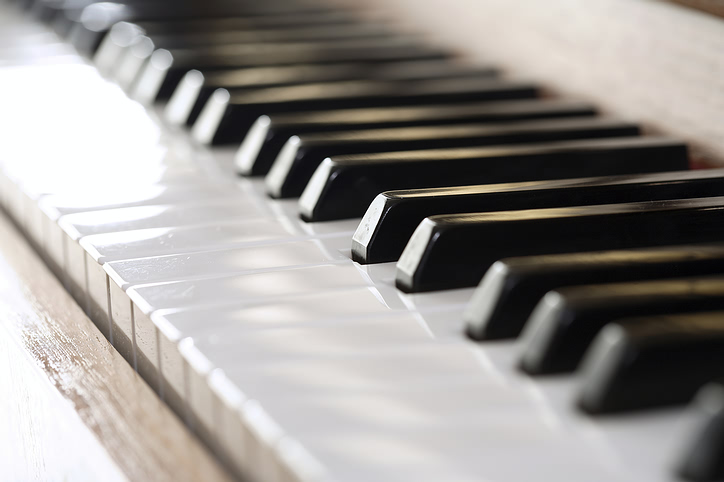 Opportunity for Students:  from the Executive Director of the Plano Texas International Festival & Academy: I would like to invite piano teachers to check out the new and reformatted Junior Program of the 2020 PianoTexas International Festival & Academy. As Executive Director, I have tried to create a program to assist the education of young pianists by offering a few rare opportunities during their studies. These opportunities include a possibility of performing with the Fort Worth Symphony Orchestra, receiving four private lessons, one master class and several chances to perform in different venues. Please visit our website www.pianotexas.org to see the eminent artists who are participating in this program. May I ask my teaching colleagues to suggest to their students read, recognize the value of the program and hopefully apply to the 2020 PianoTexas. This is our 39th Festival and I can assure you that we have numerous testimonials that our care and professionalism has changed numerous lives. Thank you for your trust and support.With best wishes,tamás ungárDr. Tamás UngárExecutive DirectorTel.: 817-257-7456e-mail: t.ungar-pianotexas@tcu.edu www.pianotexas.org